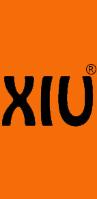 XIU Nieuwsbrief     Schooljaar 2010-2011 Jaargang #2 Edit # 2 februari'11 11/2/11 Gemeentebestuur Zwevegem verwelkomt XIU voor afsluitende Academische zitting in Zwegem. 8/2/11 XIU maakt zich op voor de 3de Academische zitting met o.m. Staatssecretais van mobiliteit E. Schouppe. 1/2/11 Sint Vincentiuscollege Zomergem treedt als 75ste school toe bij XIU FEBRUARI 2011 20/1/11 Campus Leiepoort St Hendrik Deinze wordt de 74ste XIU school 19/1/11 XIU ontvangt 65 reflecterende spakensets van de firma DATS24 waarvoor onze hartelijke dank voor de steun. 17/1/11 Mater Dei Brasschaat sluit als 73ste aan bij XIU 13/1/11 XIU ontvangt prachtige sets hoofdtelefoons van iFrogz als prijzenpakket voor de fotowedstrijd. Van harte bedankt voor de blijvende steun! 13/1/11 XIU leden vergadering voor alle scholen 12/1/11 KTA Pro Technica Halle wordt de 72ste XIU school 6/1/11 Sint Lutgardisschool Antwerpen vervoegt XIU als 71ste school 6/1/11 St Jozefinstituut uit Essen sluit aan als 70ste school JANUARI 2011 20/12/10 St Rembert college Torhout sluit aan als 69ste school DECEMBER 2010 23/11/10 Ledenvergadering voor de XIU scholen 15/11/10 Alle scholen houden een heuse XIU actie week en starten de fotowedstrijd 10/11/10 SBO Berkenbeek Wuustwezel en Monfoort college Rotselaar sluiten aan als school 67 en 68 NOVEMBER 2010 10/10/10 XIU stelt tussen 15/11 en 19/11 een heuse fluo week voor met fotowedstrijd . In Kortrijk wordt een Fluoketting gemaakt met 1700 lln4/10/10 Startvergadering nieuw werkjaar, alle XIU leden zijn uitgenodigd OKTOBER 2010 29/9/10 XIU houdt 3e vergadering met de provincies, dit keer in Leuven 28/9/10 St Jozefscollege uit Aalst sluit zich bij XIU aan en wordt hiermee het 66e scholenlid 24/9/10 St Pauluscollege Wevelgem sluit aan met de afdeling Moorslede en wordt het 65e school ! 21/9/10 Provincie Vlaams Brabant vermeldt XIU in hun magazine "Slim Mobiel" uitgegeven voor lagere en secundaire scholen , alsook in hun aankondigingsbrief duurzame mobiliteit en bikespotting sept/10 Provincie Oost-Vlaanderen vermeldt XIU in zijn nieuwsbrief naar alle Oost-Vlaamse gemeenten en scholen sept/10 Start Blog op VCOV site : XIU vertelt het reilen en zeilen sept/10 XIU krijgt medewerking van het VSV.  Een XIU pakket is beschikbaar via actie Slimme Mobiele Scholen/ SMS SEPTEMBER 2010 17/7/10 XIU zit samen met BIVV en XIU rond de tafel in Leuven JULI 2010 16/6/10 XIU werd uitgenodigd op het politieplatform in Brugge juni/10 XIU op opendeurdag VTI St-Lucas Menen. XIU was prominent aanwezig op de MOS stand tijdens de geslaagde opendeurdag van de 1e graad VTI Menen 17/06/10 Overlegvergadering XIU met de 5 Vlaamse Provincies 16/6/10 XIU is aanwezig op het overlegforum Verkeer West - Vlaanderen en kan er het XIU project toelichten aan de verkeerscoordinatoren van de politiediensten. van 21/05 tot 16/6/10 Overhandiging filmtickets winnende klassen Wedstrijd ' Pimp je fluohesje'.      St Niklaas Zwevegem ontvangt 43 tickets Kinepolis      Don Bosco                 ontvangt 22 tickets Kinepolis      Pleinschool Kortrijk    ontvangt 21 tickets Kinepolis      V.Korman en H. Ottevaere elk   2 tickets Kinepolis      Raf Van Belle             ontvangt   4 tickets Kinepolis        10/06/10 VCOV contactdag : XIU wordt in de kijker gesteld voor alle VCOV leden. Actieprogramma en samenwerking VCOV en XIU wordt toegelicht : Elke Ouderraad die zich lid maakt van VCOV kan intekenen op een XIU pakket. 02/06/10 Vergadering met medewerkers kabinet Minister Crevits Er wordt voornamelijk geluisterd JUNI 2010 26/5/10 St Pauluscollege Wevelgem-Moorsele sluit aan : 60e school maakt zich lid van XIU 07/05/10 Vergadering op kabinet E. Schouppe met de prov. TD van alle Vlaamse provincies De Staatssecretaris zegt zijn volle steun toe en draagt het project een warm hart toe. De val van de regering blokkeert evenwel de nodige budgetten... MEI 2010 28/04/10 UNIZO looft het XIU- project : we komen op de shortlist terecht van de 10meest waardevolle projecten  19/04/10 Contacten via VCOV met St. Janscollege Poperinge 16/04/10 Aansluiting Katoliek Scholencentrum Merksem 02/04/10 Aansluiting Middenschool 3 Hofsteden Kortrijk APRIL 2010 29/03/10 Aansluiting St. Aloysiuscollege Menen 27/03/10 Aansluiting VTI Menen 23/03/10 We deponeren JTVOI met het oog op een federale actiedag 22/03/10 JCI Menen-Waregem schenkt € 1.000 18/03/10 Kinepolis-kinescola schenkt 100 filmtickets : deze worden uitgedeeld aan de winnende klassen van de pimpactie 20/01/2010 13/03/10 VCOV nodigt XIU uit en stelt samenwerkingsverband voor  12/03/10 Aansluiting PIVA- hotelschool Antwerpen 12/03/10 XIU wordt uitgenodigd door dienst verkeersveiligheid van de Provincie O. VL. om aanwezig te zijn op de prijsuitreiking van hun fluoacties. 10/03/10 XIU wordt uitgenodigd tot vergadering met kabinet staatssecretaris verkeersveiligheid  E, SCHOUPPE MAART 2010 24/02/10 XIU vergadering : de 3 best  gepimpte fluohesjes worden verkozen : 1, St. Niklaasinstittuut Zwevegem 2, Pleinschool Groeningekant Kortrijk 3, Don Boscocollege Kortrijk Speciale vermelding voor best uitvoerbaar hesje : St. Amandscollege Diksmuidekaai Kortrijk 18/02/10 UNIZO- dossier is ingediend. 16/02/10 Gouverneur BREYNE schrijft ALLE West-Vlaamse secundaire scholen aan om zich aan te sluiten aan het XIU- project om zo het maatschappelijk draagvlak te verruimen zodat de beleidsverantwoordelijken minder geremd zouden zijn om tot een fluo-verplichting over te gaan. 12/02/10 Sponsoraanvraag JCI Menen ingediend 10/02/10 LIONS ZWEVEGEM ondersteund de XIU acties in St. Niklaasinstituut dmv. aankoop van “fluopaketten” 09/02/10 Sponsoraanvraag ingediend bij KINEPOLIS FEBRUARI 2010 30/01/10 BROOKLYN  schenkt 15 bonnen van €20 voor de prijsuitreiking “best gepimpt fluohesje” 29/01/10 XIU wordt door VCOV uitgeroepen tot “oudervereniging van het jaar” 20/01/10 DERDE XIU-DAG met academische zitting in gemeentehuis Kuurne. 20/01/10 Aansluiting KA Vijverhof St. Michiel-Brugge 19/01/10 Aansluiting St. Martinuscollege Overijse 16/01/10 Aansluiting -Immaculatie instituut St. Michiel-Brugge -KTA Heule 16/01/10 Vertegenwoordiging Gouverneur Breyne door Dhr. Rondelez 15/01/10 St. Bernardus Oudenaarde 12/01/10 Aansluiting -KA Voskenslaan  Gent -MS Voskenslaan  Gent -St Jozefinstituut Borsbeek -Secundaire Handelsschool Sint-Aloïsius 12/01/10 Bevestiging van aanwezigheid Volksvertegenwoordiger Mevr. Godderis-t’Jonck 11/01/10 Bevestiging van aanwezigheid Senator Mevr. N. Lanjri 07/01/10 Aansluiting OLV Hemelvaart instituut St. Andries-Brugge 04/01/10 Bevestiging van aanwezigheid Volksvertegenwoordiger Mevr. S. Poleyn JANUARI 2010 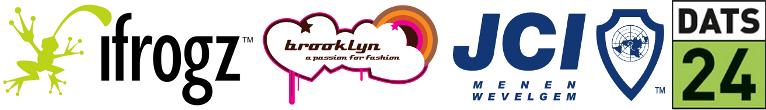 